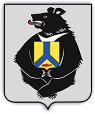 АДМИНИНИСТРАЦИЯ СРЕДНЕУРГАЛЬСКОГО СЕЛЬСКОГО ПОСЕЛЕНИЯВерхнебуреинского муниципального района Хабаровского краяПОСТАНОВЛЕНИЕ           25.10.201        №О внесении изменений в Постановление администрации Среднеургальского сельского поселения от 15.10.2018 № 23 «Об утверждении Методики прогнозирования поступлений доходов в бюджет Среднеургальского сельского поселения, главным администратором которых является администрация Среднеургальского сельского поселения»     Руководствуясь статьей 160.1 Бюджетного кодекса Российской Федерации, постановлением Правительства Российской Федерации от 11.04.2017 г. №436 «О внесении изменений в постановление Правительства Российской Федерации от 23 июня 2016 г. № 574»; Приказом от 06.12.2010г. № 162н «Об утверждении планов счетов бюджетного учета и инструкции по его применению»; Приказом Министерства Финансов Российской Федерации от 06.06.2019 N 85н "О Порядке формирования и применения кодов бюджетной классификации Российской Федерации, их структуре и принципах назначения" (Зарегистрировано в Минюсте России 08.07.2019 N 55171), Приказом Министерства Финансов Российской Федерации от 17.09.2019 № 148н «О внесении изменений в Порядок формирования и применения кодов бюджетной классификации Российской Федерации, их структуру и принципы назначения, утвержденные приказом Министерства финансов Российской Федерации от 6 июня 2019 г. № 85н» зарегистрирован в Минюсте России от 15.10.2019 № 56231, администрация Среднеургальского сельского поселенияПОСТАНОВЛЯЕТ:      1. Внести изменения в Методику прогнозирования поступлений доходов в бюджет Среднеургальского сельского поселения, главным администратором которых является администрация Среднеургальского сельского поселения, утвержденную Постановлением администрации Среднеургальского сельского поселения от 15.10.2018 № 23 «Об утверждении Методики прогнозирования поступлений доходов в бюджет Среднеургальского сельского поселения, главным администратором которых является администрация Среднеургальского сельского поселения», изложив её в новой редакции согласно приложению к настоящему постановлению.          3. Контроль за исполнением настоящего постановления возложить на главу сельского поселения.     4. Настоящее постановление вступает в силу с 1 января 2020 года и подлежит официальному опубликованию (обнародованию).Глава поселения                                                          П.С.ЗахарченкоПриложение кпостановлению администрации Среднеургальского сельского поселения от  30.10.2019   № 41  «УТВЕРЖДЕНАпостановлением администрации Среднеургальского сельского поселения от 15.10.2018 № 23МЕТОДИКА прогнозирования поступлений доходов в бюджет Среднеургальского сельского поселения, главным администратором которых является администрация Среднеургальского сельского поселения 1. Общие положенияНастоящая Методика разработана в соответствии со статьей 160.1 Бюджетного кодекса Российской Федерации, пунктом 3 Постановления Правительства Российской Федерации от 23 июня 2016 г. N 574 "Об общих требованиях к методике прогнозирования поступлений доходов в бюджеты бюджетной системы Российской Федерации", порядком формирования и применения бюджетной классификации Российской Федерации, утвержденным приказом Министерства финансов Российской Федерации от 06 июня 2019 года № 85н, и применяется для  прогнозирования поступлений доходов в бюджет Среднеургальского сельского поселения по основным видам налоговых и неналоговых доходов, в разрезе кодов классификации доходов, главным администратором которых является администрация Среднеургальского сельского поселения.  2. Налоговые доходы2.1. Государственная пошлина за совершение нотариальных действий должностными лицами органов местного самоуправления, уполномоченными в соответствии с законодательными актами Российской Федерации на совершение нотариальных действий:КБК 809 1 08 04020 01 0000 110Государственная пошлина прогнозируется в соответствии с главой 25.3 "Государственная пошлина" Налогового кодекса Российской Федерации. Для расчета прогноза поступлений государственной пошлины используются:отчет об исполнении бюджета сельского поселения;информация администратора государственной пошлины о прогнозе платежей в бюджет сельского поселения;дополнительные (+) или выпадающие (-) доходы бюджета по государственной пошлине в прогнозируемом финансовом году, связанные с изменениями налогового и бюджетного законодательства, представляемой главным администратором доходов сельского поселения.2Прогнозирование государственной пошлины производится по следующей формуле:ГПп = (Ф x Кп) +/- Д, где:ГПп- сумма государственной пошлины, планируемая к поступлению в бюджет сельского поселения в очередном финансовом году;Ф - ожидаемые поступления государственной пошлины в бюджет сельского поселения в текущем году;Кп - коэффициент, характеризующий динамику поступлений в текущем году, по сравнению с отчетным годом;Д - дополнительные или выпадающие доходы бюджета сельского поселения по государственной пошлине в очередном финансовом году и плановом периоде, связанные с изменениями налогового и бюджетного законодательства и другими причинами.Прогнозируемое поступление государственной пошлины на первый год планового периода и на второй год планового периода принимается равным сумме прогнозируемого поступления государственной пошлины на очередной финансовый год.3. Неналоговые доходы3.1. Доходы от сдачи в аренду имущества, составляющего казну сельских поселений (за исключением земельных участков): КБК 805 1 11 05075 10 0000 120.Основой расчета доходов от сдачи в аренду муниципального имущества, являются:порядок исчисления и уплаты в бюджет сельского поселения арендной платы за пользование находящимися в муниципальной собственности нежилыми зданиями, отдельными помещениями, строениями, сооружениями и имущественными комплексами, установленный муниципальными нормативными правовыми актами;ожидаемый объем поступлений доходов от сдачи в аренду муниципального имущества в текущем финансовом году, учитывающий ее начисление на текущий финансовый год по действующим на расчетную дату договорам аренды, фактических поступлений текущих платежей и задолженности прошлых лет в первом полугодии текущего финансового года, прогноз погашения задолженности во втором полугодии текущего финансового года, прогноз изменения поступлений арендной платы за имущество, обусловленных увеличением (сокращением) площадей, сдаваемых в аренду во втором полугодии текущего финансового года;прогноз объема выбытия (объема увеличения поступлений) доходов от сдачи в аренду муниципального имущества в очередном финансовом году в связи с планируемым уменьшением (увеличением) площадей, сдаваемых в аренду (на основании программы приватизации муниципального имущества Среднеургальского сельского поселения на очередной финансовый год, планируемого преобразования казенных учреждений в бюджетные и автономные (либо преобразованием бюджетных и автономных учреждений в казенные), выбытия (увеличения поступлений) имущества в связи с передачей полномочий, предоставлением льгот по арендной плате за имущество, планируемым изменением порядка исчисления и уплаты в бюджет сельского поселения арендной платы за имущество, установленного нормативными правовыми актами, и иных причин);сведения о размере задолженности по арендной плате за имущество на последнюю отчетную дату, в том числе возможную к взысканию;информация о размере индекса инфляции, установленного Федеральным законом о федеральном бюджете на текущий год и плановый период (далее - Коэффициент-дефлятор).Прогноз поступлений доходов от сдачи в аренду муниципального имущества в бюджет сельского поселения на очередной финансовый год рассчитывается по следующей формуле:Пан оф = (Ооп - Орх - Ссн + Сув) x К + (- ) Сд/в, где:Паи оф – прогноз поступлений доходов от сдачи в аренду муниципального имущества на очередной финансовый год;Ооп – объем ожидаемых поступлений доходов от сдачи в аренду муниципального имущества в текущем году;Орх- объем ожидаемых поступлений доходов от сдачи в аренду муниципального имущества в текущем году, носящий разовый характер;Ссн- сумма снижения поступлений доходов от сдачи в аренду муниципального имущества в связи с планируемым сокращением площадей муниципального имущества, сдаваемого в аренду, в связи с передачей полномочий, предоставлением льгот по арендной плате за имущество, планируемым изменением порядка исчисления и уплаты в бюджет арендной платы за имущество, установленного нормативными правовыми актами, и иных причин в очередном финансовом году;Сув- сумма увеличения поступлений доходов от сдачи в аренду муниципального имущества, в связи с планируемым увеличением площадей муниципального имущества и (или)в связи с передачей полномочий, выбытием льготных категорий по арендной плате за имущество, планируемым изменением порядка исчисления и уплаты в бюджет арендной платы за имущество, установленного нормативными правовыми актами, и иных причин в очередном финансовом году;К - коэффициент-дефлятор;Сд/в - сумма дополнительных или выпадающих доходов, планируемых в очередном финансовом году по доходам от сдачи в аренду муниципального имущества за счет изменения порядка исчисления и уплаты арендной платы за муниципальное имущество, планируемого погашения задолженности прошлых лет и иных факторов, оказывающих влияние на изменение суммы арендной платы за муниципальное имущество.Объем ожидаемых поступлений доходов от сдачи в аренду муниципального имущества в бюджет сельского поселения в текущем году рассчитывается по следующей формуле:Ооп= (Офп * 100) / Уд+/- Сд/в, где:Офп–объем поступлений доходов от сдачи в аренду муниципального имущества по состоянию на последнюю отчетную дату текущего года;Уд - удельный вес поступлений доходов от сдачи в аренду муниципального имущества за аналогичный период отчетного года в общей сумме доходов от сдачи в аренду муниципального имущества, поступившей за отчетный финансовый год;Сд/в - сумма дополнительных или выпадающих доходов в текущем году по арендной плате за муниципальное имущество за счет изменения порядка исчисления и уплаты арендной платы за муниципальное имущество, планируемого погашения задолженности прошлых лет и иных факторов, оказывающих влияние на изменение суммы арендной платы за муниципальное имущество.Значение коэффициента, характеризующего рост (снижение) поступлений на каждый год планового периода соответствует индексу инфляции, установленного Федеральным законом о федеральном бюджете на текущий год и плановый период.3.2. Штрафы, санкции, возмещение ущерба.3.2.1. Прогноз объема поступлений за прочее возмещение ущерба, причиненного муниципальному имуществу сельского поселения (за исключением имущества, закрепленного за муниципальными бюджетными (автономными) учреждениями, унитарными предприятиями)):            по КБК 809 1 16 32000 10 0000 140 (далее - денежные взыскания), на очередной финансовый год рассчитывается методом экстраполяции с учетом интенсивности изменения сумм данных поступлений за три года, предшествующих планируемому году (за два отчетных года, предшествующих текущему финансовому году, и текущий финансовый год).Прогноз объема поступлений за прочее возмещение ущерба на очередной финансовый год рассчитывается по следующей формуле:Пдв= Пож х Кпост,  где:Пдв - прогноз объема поступлений денежных взысканий;	Пож - ожидаемый объем поступлений в текущем финансовом году (рассчитанный посредством корректировки утвержденного прогноза поступлений доходов на текущий финансовый год на фактический объем поступлений на последнюю отчетную дату текущего финансового года, приходящуюся на период планирования, по данным отчета об исполнении бюджета, и ожидаемое исполнение до конца текущего года с учетом изменений, внесенных в законодательство Российской Федерации и Хабаровского края, а также муниципальные и иные нормативные правовые акты, регулирующие порядок возмещения в доход бюджета сельских поселений денежных взысканий, налагаемых за прочее возмещение ущерба, причиненного муниципальному имуществу сельского поселения вступивших в силу после утверждения прогноза поступления доходов на текущий финансовый год;К пост - коэффициент поступлений, который рассчитывается по формуле:                          Пож + Пi К пост =  Пi        Пi-1 ,      где:	                          2Пi , Пi-1 - фактический объем поступлений за два отчетных года, предшествующих текущему финансовому году, по данным отчетов об исполнении бюджета, скорректированный с учетом изменений внесенных в законодательство Российской Федерации и Хабаровского края, а также муниципальные и иные нормативные правовые акты, регулирующие порядок возмещения в доход бюджета сельских поселений денежных взысканий, налагаемых за прочее возмещение ущерба, причиненного муниципальному имуществу сельского поселения, оказавших влияние на порядок администрирования данных неналоговых поступлений и вступивших в силу в течение двух отчетных лет, предшествующих текущему финансовому году, либо в текущем финансовом году.Прогноз объема поступлений денежных взысканий на плановый период принимается равным прогнозу объема данных поступлений на очередной финансовый год.3.2.2. Прогнозирование объемов поступлений от денежных взысканий (штрафов):по КБК 809 1 16 10100 10 0000 140 Денежные взыскания, налагаемые в возмещение ущерба, причиненного в результате незаконного или нецелевого использования бюджетных средств (в части бюджетов сельских поселений);по КБК 809 1 16 10061 10 0000 140 Платежи в целях возмещения убытков, причиненных уклонением от заключения с муниципальным органом сельского поселения (муниципальным казенным учреждением) муниципального контракта (за исключением муниципального контракта, финансируемого за счет средств муниципального дорожного фонда; КБК 809 1 16 10062 10 0000 140 Платежи в целях возмещения убытков, причиненных уклонением от заключения с муниципальным органом сельского поселения (муниципальным казенным учреждением) муниципального контракта, а также иные денежные средства, подлежащие зачислению в бюджет сельского поселения за нарушение законодательства Российской Федерации о контрактной системе в сфере закупок товаров, работ, услуг для обеспечения государственных и муниципальных нужд (за исключением муниципального контракта, финансируемого за счет средств муниципального дорожного фонда);по КБК 809 1 16 10062 10 0000 140 Платежи в целях возмещения убытков, причиненных уклонением от заключения с муниципальным органом сельского поселения (муниципальным казенным учреждением) муниципального контракта, финансируемого за счет средств муниципального дорожного фонда, а также иные денежные средства, подлежащие зачислению в бюджет сельского поселения за нарушение законодательства Российской Федерации о контрактной системе в сфере закупок товаров, работ, услуг для обеспечения государственных и муниципальных нужд; по КБК 809 1 16 10081 10 0000 140 Платежи в целях возмещения ущерба при расторжении муниципального контракта, заключенного с муниципальным органом сельского поселения (муниципальным казенным учреждением), в связи с односторонним отказом исполнителя (подрядчика) от его исполнения (за исключением муниципального контракта, финансируемого за счет средств муниципального дорожного фонда);по КБК 809 1 16 10082 10 0000 140 Платежи в целях возмещения ущерба при расторжении муниципального контракта, финансируемого за счет средств муниципального дорожного фонда сельского поселения, в связи с односторонним отказом исполнителя (подрядчика) от его исполнения.Прогноз объема поступлений административных штрафов рассчитывается как сумма прогноза поступлений административных штрафов по каждой статье КоАП РФ по следующей формуле:Д = ƩДg , где:Д - прогноз объема поступлений административных штрафов;Дg - прогноз поступлений административных штрафов по соответствующей статье КоАП РФ.Дg = Кg х Pg, где:g - статья КоАП РФ;Pg -_минимальный размер административного штрафа по соответствующей статье КоАП РФ;Kg - прогнозируемое количество административных правонарушений по соответствующей статье КоАП РФ.Kg определяется на основании учетных данных администрации Среднеургальского сельского поселения по делам об административных правонарушениях за три года, предшествующих планируемому году или за весь период закрепления в КоАП РФ соответствующего административного правонарушения в случае, если этот период не превышает три года.Прогноз объема поступлений административных штрафов на плановый период принимается равным прогнозу объема данных поступлений на очередной финансовый год.4. Безвозмездные поступления Прогноз объема поступлений безвозмездных поступлений в бюджет сельского поселения:по КБК 809 2 02 16001 10 0000 150 - Дотация бюджетам сельских поселений на выравнивание бюджетной обеспеченности из бюджетов муниципальных районов;по КБК 809 2 02 35118 10 0000 150 - субвенций бюджетам сельских поселений на осуществление первичного воинского учета на территориях, где отсутствуют военные комиссариаты;по КБК 809 2 02 35930 10 0000 150 - субвенций бюджетам сельских поселений на государственную регистрацию актов гражданского состояния;по КБК 809 2 02 49999 10 0000 150 - прочих межбюджетных трансфертов, передаваемых бюджетам сельских поселений на очередной финансовый год и плановый период применяется один из следующих методов расчета:		4.1. В соответствии с результатами распределения дотаций, ИМБТ между поселениями Верхнебуреинского муниципального района Хабаровского края,  утверждаемыми решением Собрания депутатов Верхнебуреинского муниципального района Хабаровского края о районном бюджете на очередной финансовый год и плановый период, результатами распределения субвенций между муниципальными образованиями Хабаровского края, публикуемыми на официальном сайте министерства финансов Хабаровского края и (или) утверждаемыми законом Хабаровского края о краевом бюджете на очередной финансовый год и плановый период.	4.2. На уровне текущего финансового года (при отсутствии информации о результатах распределения дотаций между поселениями Верхнебуреинского муниципального района Хабаровского края, и ИМБТ, утверждаемыми решением Собрания депутатов Верхнебуреинского муниципального района Хабаровского края о районном бюджете на текущий финансовый год и плановый период, результатами распределения субвенций между муниципальными образованиями Хабаровского края, публикуемыми на официальном сайте министерства финансов Хабаровского края и (или) утверждаемыми законом Хабаровского края о краевом бюджете на текущий финансовый год и плановый период.4.3. Методом усреднения годовых объемов поступления дотаций, субвенций и ИМБТ за два отчетных года, предшествующих текущему финансовому году, и текущий финансовый год (при отсутствии информации о результатах распределения дотаций, субвенций и ИМБТ между поселениями Верхнебуреинского муниципального района Хабаровского края на планируемый период) по следующей формуле:	Псд=(Пi-1 + Пi+ Пож)/3,где:Псд - прогноз объема поступлений дотаций, субсидий, субвенций в планируемом году;Пi-1, Пi - фактический объем поступлений дотаций, субсидий, субвенций за два года, предшествующих текущему финансовому году;Пож - ожидаемый объем поступления дотаций, субсидий, субвенций в текущем финансовом году.	5. Прогнозирование объема поступлений по перечисленным ниже видам доходов на этапе формирования проекта бюджета на очередной финансовый год и плановый период не осуществляется в связи с отсутствием системного характера их уплаты и объективной информации для осуществления расчета:	невыясненные поступления, зачисляемые в бюджеты сельских поселений по КБК 809 1 17 01050 10 0000 180;	прочие безвозмездные поступления в бюджеты сельских поселений по КБК 809 2 07 05030 10 0000 150; 	перечисления из бюджетов сельских поселений (в бюджеты сельских поселений) для осуществления возврата (зачета) излишне уплаченных или излишне взысканных сумм налогов, сборов и иных платежей, а также сумм процентов за несвоевременное осуществление такого возврата и процентов, начисленных на излишне взысканные суммы по КБК 809 2 08 05000 10 0000 150;	доходы бюджетов сельских поселений от возврата остатков субсидий, субвенций и иных межбюджетных трансфертов, имеющих целевое назначение, прошлых лет из бюджетов муниципальных районов по КБК 809 2 18 60010 10 0000 150;	возврат прочих остатков субсидий, субвенций и иных межбюджетных трансфертов, имеющих целевое назначение, прошлых лет из бюджетов сельских поселений по КБК 809 2 19 60010 10 0000 150.	6. В очередном финансовом году возможна корректировка прогноза объема поступлений по каждому доходному источнику, указанному в настоящей Методике, с учетом их фактического поступления в ходе исполнения бюджета.»